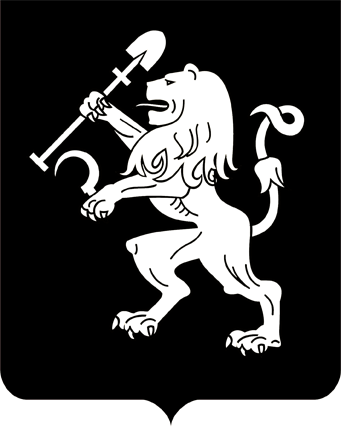 АДМИНИСТРАЦИЯ ГОРОДА КРАСНОЯРСКАПОСТАНОВЛЕНИЕО подготовке проекта планировки и проекта межевания территории, ограниченной улицами Карамзина – Складской – Прибойной 
и земельным участком с кадастровым номером 24:50:0700142:125На основании предложения ООО «Флагман» (ИНН 1901134812, ОГРН 1171901002404) о подготовке проекта планировки и проекта                межевания территории, ограниченной улицами Карамзина – Складской – Прибойной и земельным участком с кадастровым номером 24:50: 0700142:125, в соответствии со ст. 45, 46 Градостроительного кодекса Российской Федерации, ст. 16 Федерального закона от 06.10.2003                   № 131-ФЗ «Об общих принципах организации местного самоуправления в Российской Федерации», постановлением администрации                города от 26.10.2020 № 855 «Об утверждении Порядка подготовки              документации по планировке территории в границах городского округа города Красноярска, разрабатываемой на основании решений администрации города Красноярска, порядка принятия решения об утверждении документации по планировке территории, порядка внесения                   изменений в такую документацию, порядка отмены такой документации или ее отдельных частей, порядка признания отдельных частей такой документации не подлежащими применению», руководствуясь ст. 41, 58, 59 Устава города Красноярска, ПОСТАНОВЛЯЮ:1. ООО «Флагман» в течение 120 дней с даты вступления в силу настоящего постановления подготовить проект планировки и проект межевания территории, ограниченной улицами Карамзина – Складской – Прибойной и земельным участком с кадастровым номером 24:50: 0700142:125 (далее – Проект).2. Настоящее постановление опубликовать в газете «Городские новости» и разместить на официальном сайте администрации города            в течение трех дней с даты его принятия.3. Постановление вступает в силу со дня его официального опубликования.4. В случае непредоставления Проекта, соответствующего требованиям, установленным пунктом 10 статьи 45 Градостроительного             кодекса Российской Федерации, в администрацию города в установ-ленный пунктом 1 настоящего постановления срок постановление                подлежит признанию утратившим силу.5. Контроль за исполнением настоящего постановления возложить на исполняющего обязанности заместителя Главы города – руководителя департамента градостроительства Шикунова С.А.Исполняющий обязанностиГлавы города                                                                    В.Н. Войцеховский22.02.2024№ 145